PHÒNG GDĐT HUYỆN THANH TRÌ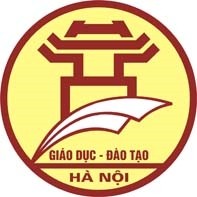 THCS VẠN PHÚCCỘNG HÒA XÃ HỘI CHỦ NGHĨA VIỆT NAMĐộc lập - Tự do - Hạnh phúc===oOo===Thanh Trì, ngày 27 tháng 3 năm 2023LỊCH CÔNG TÁC TUẦNTừ ngày 27/3/2023 đến ngày 1/4/2023HIỆU TRƯỞNGĐặng Thị ThảoBuổiGiờHọ và tênNội dung công việcĐịa điểmLãnh đạo / Người phối hợpThứ Hai 27/3Thứ Hai 27/3Thứ Hai 27/3Thứ Hai 27/3Thứ Hai 27/3Thứ Hai 27/3    S:07:00Đặng Thị Thảo - Hiệu trưởngThi học sinh năng khiếu khối 678 cấp huyệnC:14:00Đặng Thị Thảo - Hiệu trưởngLàm việc tại trường    S:07:00Phạm Thị Đức Hạnh – Phó Hiệu trưởngThi học sinh năng khiếu khối 678 cấp huyệnC:14:00Phạm Thị Đức Hạnh – Phó Hiệu trưởngLàm việc tại trường	Thứ Ba 28/3Thứ Ba 28/3Thứ Ba 28/3Thứ Ba 28/3Thứ Ba 28/3Thứ Ba 28/3S:07:30Đặng Thị Thảo - Hiệu trưởngChuyên đề “ Kĩ năng sử dụng mạng xã hội an toàn và phòng chống tội phạm trên không gian mạng”C:14:00Đặng Thị Thảo - Hiệu trưởngLàm việc tại trườngS:07:30Phạm Thị Đức Hạnh – Phó Hiệu trưởngChuyên đề “ Kĩ năng sử dụng mạng xã hội an toàn và phòng chống tội phạm trên không gian mạng”C:14:00Phạm Thị Đức Hạnh – Phó Hiệu trưởngTrực và làm việc tại trườngThứ Tư 29/3Thứ Tư 29/3Thứ Tư 29/3Thứ Tư 29/3Thứ Tư 29/3Thứ Tư 29/3S:07:30Đặng Thị Thảo - Hiệu trưởngLàm việc tại trườngC:14:00Đặng Thị Thảo - Hiệu trưởngLàm việc tại trườngS:08:00Phạm Thị Đức Hạnh – Phó Hiệu trưởngLàm việc tại trườngC:14:00Phạm Thị Đức Hạnh – Phó Hiệu trưởngLàm việc tại trườngThứ Năm 30/3Thứ Năm 30/3Thứ Năm 30/3Thứ Năm 30/3Thứ Năm 30/3Thứ Năm 30/3    S:08:00Đặng Thị Thảo - Hiệu trưởngLàm việc tại trườngC:14:00Đặng Thị Thảo - Hiệu trưởngLàm việc tại trườngBuổiGiờHọ và tênNội dung công việcĐịa điểmLãnh đạo / Người phối hợp    S:08:00Phạm Thị Đức Hạnh- Phó Hiệu trưởngLàm việc tại trườngC:14:00Phạm Thị Đức Hạnh- Phó Hiệu trưởngLàm việc tại trườngThứ Sáu 31/3Thứ Sáu 31/3Thứ Sáu 31/3Thứ Sáu 31/3Thứ Sáu 31/3Thứ Sáu 31/3S:07:30Đặng Thị Thảo - Hiệu trưởngLàm việc tại trườngC:14:00Đặng Thị Thảo - Hiệu trưởngTrực và làm việc tại trường S:07:30Phạm Thị Đức Hạnh – Phó Hiệu trưởngLàm việc tại trườngC:14:00Phạm Thị Đức Hạnh – Phó Hiệu trưởngTrực và làm việc tại trường Thứ Bảy 1/4Thứ Bảy 1/4Thứ Bảy 1/4Thứ Bảy 1/4Thứ Bảy 1/4Thứ Bảy 1/4S:07:30Đặng Thị Thảo - Hiệu trưởng  Làm việc tại trườngC:14:00Đặng Thị Thảo - Hiệu trưởngLàm việc tại trườngS:07:30Phạm Thị Đức Hạnh – Phó Hiệu trưởngLàm việc tại trườngC:14:00Phạm Thị Đức Hạnh – Phó Hiệu trưởngLàm việc tại trường